ЗАЦВЯРДЖАЮДырэктар дзяржаўнай установы адукацыі“Гімназія г. Дзяржынска”(подпіс) Л.С. Паўхлеб20.12.2016Планправядзення выхаваўчай работы ў гімназічную суботу 24 снежня 2016 годаПраектнае напаўненне: “Новы год да нас ідзе…”Намеснік дырэктара па выхаваўчай рабоце       (подпіс)      А.А. НовікМерыпрыемстваЧас правядзенняАдказныяМесца правядзенняФізкультурна-аздараўленчая дзейнасцьФізкультурна-аздараўленчая дзейнасцьФізкультурна-аздараўленчая дзейнасцьФізкультурна-аздараўленчая дзейнасцьСекцыя “Спартыўныя гульні” 09.00-14.00Хацкевіч І.С.Спартыўная залаРабота спартыўнай залы15.00-18.00Хацкевіч І.С.Спартыўная залаСпаборніцтвы па рухом.гульні “Два агні”, 4 “М”, 4 “Б” кл.Пач.: 10.30Доўнар Д.І.Малая спарт. залаРаённы навагодні бліц-турнір па шахматахПач.: 10.30Усніч С.Р.Каб. № 11Аб’яднанне па інтарэсах “Юны сталок”10.00-11.35Жук У.У.ЦірАб’яднанне па інтарэсах “Таеквандо”13.00-14.00Макаранка В.С.Малая спарт. залаІнтэлектуальная дзейнасцьІнтэлектуальная дзейнасцьІнтэлектуальная дзейнасцьІнтэлектуальная дзейнасцьЗаняткі міжшкольных педагагічных класаўЗ 09.00Нам. дырэктара Асадчая І.І.Кабінеты 2, 3 паверхаўФакульт. заняткі па вуч. прадм. “Хімія”, “Польск.мова”, “Фізіка”, 9-11 кл.З 09.00Нам. дырэктара Захарава Л.І.Згодна раскладаАб’яднанне па інтарэсах “Юны журналіст”10.40-11.25Кандыбайла Г.М.Каб. № п4Аб’яднанне па інтарэсах “Палітычная грамата”11.00-11.45Будаеў М.С.Каб. № 43Работа кніжных выстаў “Добрыя кнігі”, “Яны жывуць побач з намі”, “Эти книги  читали ваши родители” і інш.З 10.00БібліятэкарыБуяноўская Л.С.,Харлап А.М.БібліятэкаПадрыхтоўка гімназістаў да ЦТ “Школа абітурыента”З 10.00Валахановіч Т.У.,Аляксеева Т.В.Каб. № 29, № 1пНавагодняя віктарына10.00-11.00Гудвіловіч С.М.,Папружная Л.М.Каб. № 2Наведванне ЭБЦ г. Дзяржынска, пач.класы10.00-11.00Кіраўніцтва гімназііЭБЦЗаняткі па падрыхтоўцы да ўступн. іспытаў у 5 кл. гімназіі09.00-11.00Намеснік дырэктара Вялічка Г.У.Згодна раскладаШкола ранняга развіцця (падрыхтоўка дзяцей да навучання ў школе)11.00-13.00Намеснік дырэктара Вялічка Г.У.Згодна раскладаГурток “Робататэхнікa”09.00-15.00Пашкевіч Т.Ю.Каб. № 31Удзел у раённым чэмпіянаце па інтэлект. гульнях, 6-9 кл.Пач.: 10.00Кіраўніцтва гімназііГімназія г.ФаніпаляМузычна-эстэтычная дзейнасцьМузычна-эстэтычная дзейнасцьМузычна-эстэтычная дзейнасцьМузычна-эстэтычная дзейнасцьФакультатыўныя заняткі музычнай накіраванасціЗ 10.00Нам. дырэктара Асадчая І.І.Згодна раскладуАб’яднанне па інтарэсах “Гімназічны тэатр”11.45-14.00Карвоўскі Ю.А.Каб. № 3Аб’яднанне па інтарэсах “Давайце патанцуем”11.45-14.15Агейка В.У.Зала рытмікіАб’яднанне па інтарэсах “Чароўная мазаіка” (ЦТДіМ)12.20-13.55Ільюшэнка Л.І.Каб. № 1Аб’яднанне па інтарэсах “Што? Дзе? Калі?”14.00-15.35Ільюшэнка Л.І.Каб. № 1Аб’яднанне па інтарэсах “АВС”10.10-11.45Шчарбіна Б.У.Каб. № 42Аб’яднанне па інтарэсах “Дожджык”З 12.00Шчарбіна Б.У.Каб. № 42Аб’яднанне па інтарэсах “Гімназічнае ТБ”11.00-14.00Кавалеўскі А.С.Каб. № 26Грамадска-карысная дзейнасцьГрамадска-карысная дзейнасцьГрамадска-карысная дзейнасцьГрамадска-карысная дзейнасцьТворчая майстэрня “Шарм” (ЭБЦ)09.00-10.35Смольская С.В.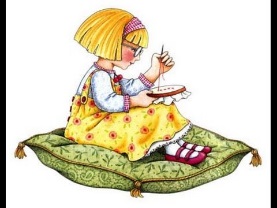 Швейная майстэрня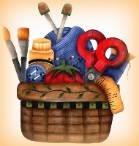 Аб’яднанне па інтарэсах “Тэатр мод”11.30-12.1512.20-13.05Смольская С.В.Швейная майстэрняАб’яднанне па інтарэсах “Масцярыца”13.10-13.5514.00-14.45Смольская С.В.Швейная майстэрняАкцыя “Упрыгожым гімназію РАЗАМ!”Пач.: 10.00Класныя кіраўнікі 9-11 класаўЗала сталовай, галерэя гімназіі Дзейнасць дзіцячых грамадскіх аб’яднанняўДзейнасць дзіцячых грамадскіх аб’яднанняўДзейнасць дзіцячых грамадскіх аб’яднанняўДзейнасць дзіцячых грамадскіх аб’яднанняўПадрыхтоўка да навагодніх свят10.00-11.0012.00-13.00Будаеў М.С.,Гойшык В.У.Каб. № 43, зала сталовай  СППС  СППС  СППС  СППСФакультатыўны занятак “Вучымся жыць у міры і згодзе”10.00-10.45Педагог сацыяльны Фурса І.В.Каб. № п4Кансультацыі СППС11.00-12.00Педагог сацыяльны Фурса І.В.Каб. № п4